L’investissement de vos enfants dans le club sera valorisé lors de la fête de fin de saison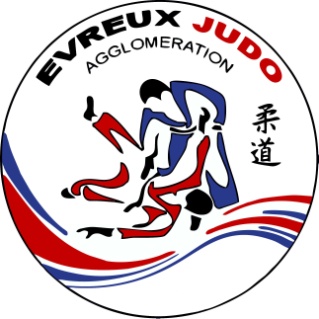 Calendrier 2018-2019Année de naissance 2004-2003-2002 : Cadet(ette)Numéros de téléphone des encadrants :-Thibaut Lemoine 06 26 10 35 39			-Léandre Lachevre 06 22 61 50 23Attention il s’agit d’une liste provisoire des manifestations. Toute compétition est susceptible d’être décalé ou annulé par l’organisateur. Il se peut que d’autres invitations nous parviennent dans la saison.DateType derencontreLieuDimanche 11 Novembre 2018Circuit régional  Cherbourg (50)Samedi 15 Décembre 2018Circuit régional  Falaise (14)Dimanche 20 janvier 2019Championnats de l’EureLouviers (27)Dimanche 31 mars 2019 Circuit régional  Alençon (61)Dimanche 5 mai 2019Circuit régional  Forge les eaux (76)